Policydokument för Vejby IF:s ungdomsverksamhetInnehållVejby IFLedareSpelarenVårdnadshavare Vejby IFI föreningen Vejby IF är målet att alla ska känna sig välkomna och att föreningen ska verka för att vara en samlingspunkt i vår lilla by. Föreningen är alla medlemmar, därför hjälps vi åt.I en förening där många olika parter samverkar, dvs spelare, tränare och vårdnadshavare, behövs vissa grundläggande regler för att alla ska känna sig välkomna och få vara unika på sitt egna sätt. Grundregler att förhålla sig till är:Alla är fotbollskompisar - Vi visar hänsyn, respekt och är bra kompisar.Fotboll skall vara roligt – Vi uppmuntrar varandra i med- och motgång.Fair Play – Vi spelar schysst och håller på reglerna.Att vinna är inte det viktigaste – Vi vill att alla som tränar ska få spela.Vi tar hand om vår idrottsplats – Vi hjälps åt att hålla idrottsplatsen i gott skick.LedareUngdomsledare i Vejby IF följer självklart föreningens grundläggande regelverk och verkar som goda förebilder för samtliga spelare i föreningens lag. Fotbollen är kärnverksamheten, men i uppdraget som ledare ingår även social fostran och medmänsklighet. Alla barn är unika individer och ska behandlas som sådana, vilket innebär att vi bemöter dem så som de behöver bli bemötta. Följande punkter gäller för uppdraget som ledare i Vejby IF:Utbildning – ledarna har genomgått SvFFs tränarutbildning C.Träningar – det finns möjlighet att använda sig av Brommapojkarnas app supercoachen. Fair play – det är ledarna som diskuterar och implementerar ett förhållningssätt hos spelarna som leder till respekt för såväl med- och motspelare som domare och regler.Bemötande – ledord för varje träning och match är: uppmuntran, beröm, konstruktiv kritik som leder till spelarens sociala och fotbollsmässiga utveckling.Alkohol och droger – vi följer föreningens drogpolicy.Kommunikation – vi använder lagsidan för att informera spelare och ledare om träningar, match och annat fotbollsrelaterat.Spelare Spelare i Vejby IF följer föreningens grundläggande regelverk och verkar som goda förebilder gentemot medlemmarna i föreningen. Vi bemöter alla med respekt på och utanför fotbollsplanen. Vi representerar och marknadsför Vejby IF, laget och oss själva när vi tränar, spelar match och cupspel. Följande punkter gäller för spelare i Vejby IF:Fair play – vi har god stil på och utanför fotbollsplanen, vi följer reglerna och respekterar domarens beslut samt är både goda vinnare och förlorare.Ledaren bestämmer – vi följer och respekterar ledarnas träningsupplägg, laguttagning till matcher samt eventuella regler och förhållningssätt inom respektive lag. Ordningsregler – se punkterna nedanPassa tider för träning och match, meddela till ledare vid förhinder. Svarar på utskick från ledare.Vi uppträder lugnt i omklädningsrummet, under träning och match. Vid dåligt uppförande under match som genererar ett rött kort, bör spelaren stängas av nästkommande match. Vårdnadshavare ska informeras om händelsen som lett till rött kort.Vi håller ordning på våra grejor (både föreningens och våra privata).Alla bör byta om/duscha på idrottsplatsen efter träning/match. Alla spelare och ledare skall informeras så att de förstår vikten av god kosthållning, hygien samt drogers inverkan på kroppen. Skulle det uppstå några intressekonflikter med skolan måste skolan komma i första hand.VårdnadshavareVårdnadshavare till spelare i Vejby IF följer självklart föreningens grundläggande regelverk och verkar som goda förebilder för samtliga spelare, barn och unga i föreningens lag. Som vårdnadshavare respekterar man ledarna och ledarnas beslut.Följande punkter gäller för vårdnadshavare till spelare i Vejby IF:Fotbollsregler – vi följer de nio budorden från Skånes FF, se nedan.Ansvar – vi tar ansvar för skötsel av matchkläder, betalning av medlemsavgift, körning till bortamatcher, diverse lagarbeten som ledarna fördelar mm.Kommunikation – vi tar del av information kring laget på lagets hemsida, svarar på kallelse samt tar kontakt med ledarna vid eventuella problem.Vid dåligt uppträdande under match eller träning har ledare rätt att avvisa vårdnadshavare från match- eller träningsområdet.Publik bör följa matchen på motsatt sida av där det egna lagets spelare och tränare står. Publik får inte befinna sig i lagens tekniska område.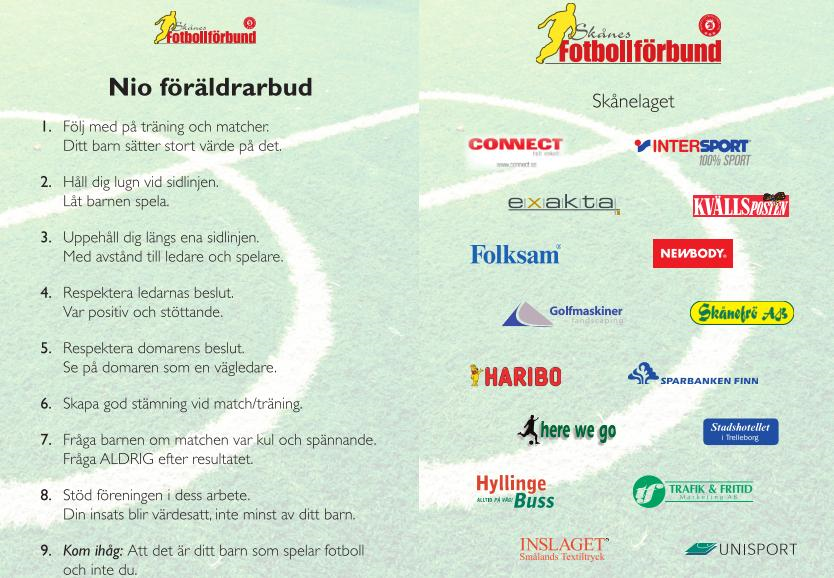 